Full Name   	  	______________________________________________________________________  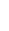 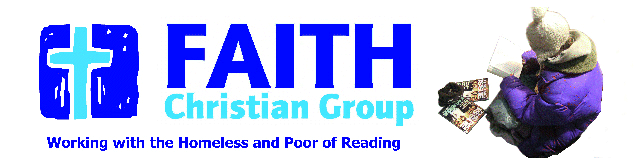 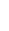 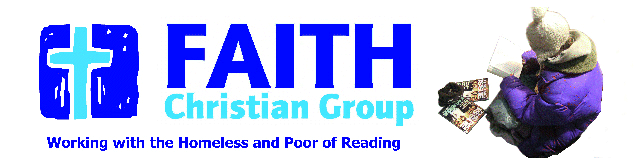 Permanent Address   	_______     ____________________________________________________________  Town  	_____________________________________        	Postcode  _________________  Landline Phone No.   ________________________________  	Mobile No.  _________________________________  Date of Birth  __________                            Email  ____________________________________________________________You must be over 18 to volunteer with Faith Christian GroupNext of kin name and phone number (in an emergency) ___________________________________________________________________It will be vital to carry your phone and share the number with your team(s).            (GDPR data protection – see note below)I am happy to share my mobile number   Yes □   No □       I am happy to share my email address    Yes □   No □Name of church or fellowship (if applicable) *  __________________________________________________________________   How long have you been a Christian? *  (if applicable)     ______  years  Have you been vaccinated against Hepatitis B? *    Yes □   No □  (We highly recommend that you have a conversation with your G.P.   Some will vaccinate for free, others charge.  Emphasise the nature of this role and the contact that you will have with people likely to be infected.)Are you First Aid trained? *  Yes □   No □       (If “Yes” please give brief details of training below)             Date Certificate expires  _______________       We have vacancies most nights and would like to fit you in where we have the greatest need   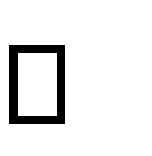 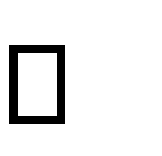 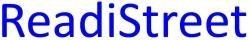 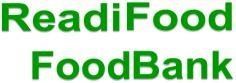 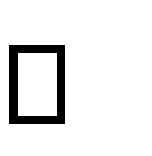 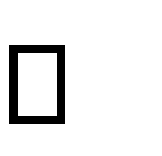 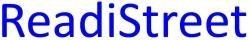 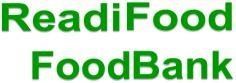 Please continue overleaf   …………………  GDPR compliance. We keep the paper copy of your application on file in a locked cabinet in the office.  Lists of volunteers with contact details are kept   “in the cloud” on Dropbox which is GDPR compliant. Office computers, network and Dropbox access are all pass-worded. * denotes an optional replyWe need to share your phone number and email address with other volunteers so that you can stay in touch with one another. If there is a specific reason why you do not wish to have your email address or phone number shared you must say so.  We will require two character references, preferably from your pastor/church leader and cell or homegroup leader*, otherwise your employer and/or someone you have known for a long time.If you are a Christian, do you have the full support of your Church? Yes □   No □We also recommend that you get a couple of people to regularly pray for you while you are involved with this outreach.     Name and address of referees:     Declarations:  I wish to apply to be a volunteer with FAITH Christian Group (Reading) Trust.  I understand that any information given here will be treated in the strictest confidence. I acknowledge that my conduct while working with FAITH will reflect upon the integrity of the charity and agree to abide by the guidelines set out in the “Volunteer Manual”, instructions or amendments to those guidelines provided in writing and to accept any instructions given to me by a member of staff of the Charity.   I hereby promise to not speak to members of the media, local authority, police or other representatives of any of other organisations, on any matter related to the activities of FAITH. Should I be approached by any of the above, I undertake to tell them to speak to the Director.  I grant permission to be “DBS checked” should FAITH deem this appropriate, fully realising that FAITH work with people at risk, families and children, and hereby state that there is nothing which I should have declared regarding convictions or past history which would deem me unsuitable to work for FCG.  Should there be something that you need to disclose, do so either in person to the Director, or in a separate document.  I am happy to have the above information stored digitally and to be contacted by email and telephone with regards to matters related to my volunteering.By signing I also accept that I will be committing to a team of volunteers who will be relying on me to attend regularly. In the event that I am unable to be there for a given week, I will give good warning to the team and to the office.  Signature: ______________________________________        Date: ____________________________________  Please return this form to FAITH Christian Group, 33 Boulton Road, Reading, RG2 0NH or scan and email to admin@fcg.org.uk   In order to help us consider your suitability to work as a volunteer, please tell us below:-  Why do you want to work with FAITH?      What experience, if any, you have in this kind of activity. ________________________________________________________________________________________________________________________________________________________________________________________________________   ________________________________________________________________________________________________________________________________________________________________________________________________________   ________________________________________________________________________________________________________________________________________________________________________________________________________   ________________________________________________________________________________________________________________________________________________________________________________________________________   ________________________________________________________________________________________________________________________________________________________________________________________________________   ________________________________________________________________________________________________________________________________________________________________________________________________________   Filed as Dropbox / ReadiStreet / Volunteer Application Form 2018 		              		 Faith Christian Group is a registered CIO no. 1163355  Referee’s Name  House No / Street  Town  Post Code  Email  Phone number (if possible)  